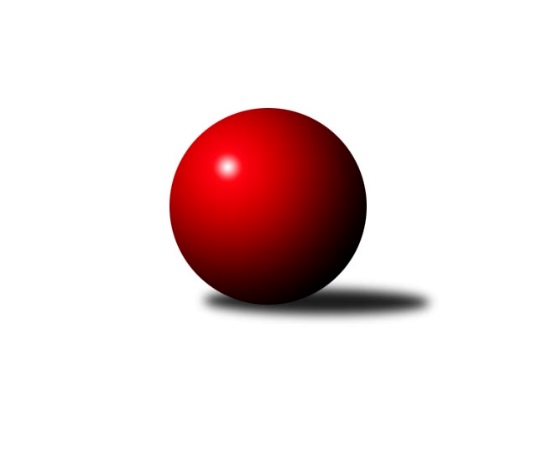 Č.10Ročník 2021/2022	2.1.2022Nejlepšího výkonu v tomto kole: 2505 dosáhlo družstvo: České Meziříčí BVýchodočeská soutěž skupina A 2021/2022Výsledky 10. kolaSouhrnný přehled výsledků:České Meziříčí B	- Dobruška B	10:6	2505:2423		26.11.Červený Kostelec C	- Nová Paka C	10:6	2424:2286		termín neurčenDobruška B	- Milovice B	4:12	2390:2521		termín neurčenTabulka družstev:	1.	Milovice B	8	8	0	0	92 : 36 	 	 2462	16	2.	Červený Kostelec C	8	5	0	3	74 : 54 	 	 2437	10	3.	České Meziříčí B	8	3	0	5	52 : 76 	 	 2386	6	4.	Nová Paka C	8	2	1	5	58 : 70 	 	 2363	5	5.	Dobruška B	8	1	1	6	44 : 84 	 	 2386	3Podrobné výsledky kola:	 České Meziříčí B	2505	10:6	2423	Dobruška B	Jaroslav Šrámek	 	 228 	 225 		453 	 2:0 	 384 	 	180 	 204		Ivo Janda	Jan Bernhard	 	 215 	 228 		443 	 2:0 	 365 	 	187 	 178		Tomáš Frinta	Milan Brouček	 	 214 	 185 		399 	 0:2 	 415 	 	217 	 198		Petr Brandejs	Michal Horáček	 	 223 	 222 		445 	 2:0 	 400 	 	201 	 199		Marie Frydrychová	Jaroslav Pumr	 	 182 	 209 		391 	 0:2 	 405 	 	223 	 182		Milan Hašek	Václav Touc	 	 190 	 184 		374 	 0:2 	 454 	 	222 	 232		Jiří Slavíkrozhodčí: Michal HoráčekNejlepší výkon utkání: 454 - Jiří Slavík	 Červený Kostelec C	2424	10:6	2286	Nová Paka C	Antonín Škoda	 	 209 	 187 		396 	 2:0 	 339 	 	152 	 187		Josef Antoš	František Adamů st.	 	 194 	 222 		416 	 2:0 	 363 	 	176 	 187		Eva Šurdová	Zdeněk Kejzlar	 	 170 	 181 		351 	 0:2 	 416 	 	211 	 205		Jakub Soviar	Pavel Janko	 	 214 	 219 		433 	 2:0 	 325 	 	158 	 167		Jan Soviar	Jindřich Kašpar	 	 206 	 221 		427 	 0:2 	 441 	 	224 	 217		Aleš Rolf	Karel Haluška	 	 193 	 208 		401 	 0:2 	 402 	 	198 	 204		Jaroslav Gottsteinrozhodčí: Zdeněk KejzlarNejlepší výkon utkání: 441 - Aleš Rolf	 Dobruška B	2390	4:12	2521	Milovice B	Jiří Frinta	 	 197 	 206 		403 	 2:0 	 386 	 	174 	 212		Jakub Pokora *1	Petr Havlík	 	 170 	 206 		376 	 0:2 	 471 	 	214 	 257		Ondra Kolář	Marie Frydrychová	 	 183 	 192 		375 	 0:2 	 380 	 	180 	 200		Jarmil Nosek	Jiří Slavík	 	 241 	 228 		469 	 2:0 	 386 	 	184 	 202		Martin Včeliš	Ivo Janda	 	 184 	 194 		378 	 0:2 	 450 	 	234 	 216		Miroslav Šanda	Tomáš Frinta	 	 188 	 201 		389 	 0:2 	 448 	 	237 	 211		Lukáš Kostkarozhodčí: Ivo Jandastřídání: *1 od 51. hodu Marek OndráčekNejlepší výkon utkání: 471 - Ondra KolářPořadí jednotlivců:	jméno hráče	družstvo	celkem	plné	dorážka	chyby	poměr kuž.	Maximum	1.	Jiří Slavík 	Dobruška B	442.00	303.5	138.5	5.1	4/5	(476)	2.	Martin Štryncl 	Nová Paka C	432.75	294.9	137.9	7.8	4/5	(448)	3.	František Adamů  st.	Červený Kostelec C	425.50	294.6	130.9	7.7	5/5	(467)	4.	Lukáš Kostka 	Milovice B	421.85	298.5	123.4	7.2	5/5	(451)	5.	Jindřich Kašpar 	Červený Kostelec C	418.75	293.6	125.2	8.6	5/5	(448)	6.	Jan Bernhard 	České Meziříčí B	418.10	287.4	130.7	7.2	5/5	(464)	7.	Jarmil Nosek 	Milovice B	414.85	293.8	121.1	7.9	5/5	(452)	8.	Petr Brouček 	České Meziříčí B	412.25	290.3	122.0	8.0	4/5	(434)	9.	Pavel Janko 	Červený Kostelec C	411.75	292.6	119.2	8.3	5/5	(456)	10.	Martin Včeliš 	Milovice B	409.85	291.4	118.5	10.2	5/5	(428)	11.	Miroslav Šanda 	Milovice B	409.40	288.8	120.6	7.2	5/5	(468)	12.	Karel Haluška 	Červený Kostelec C	407.87	287.1	120.8	9.6	5/5	(436)	13.	Jaroslav Pumr 	České Meziříčí B	407.56	291.8	115.8	8.6	4/5	(438)	14.	Jakub Soviar 	Nová Paka C	399.58	290.2	109.4	10.0	4/5	(416)	15.	Jaroslav Gottstein 	Nová Paka C	399.33	287.0	112.3	11.3	5/5	(434)	16.	Jindřich Brouček 	České Meziříčí B	398.87	282.9	115.9	11.9	5/5	(470)	17.	Michal Horáček 	České Meziříčí B	393.20	286.6	106.6	12.4	5/5	(445)	18.	Milan Hašek 	Dobruška B	392.75	282.4	110.3	11.0	4/5	(405)	19.	Marie Frydrychová 	Dobruška B	391.70	281.3	110.5	9.9	5/5	(427)	20.	Petr Brandejs 	Dobruška B	385.50	275.5	110.0	14.3	4/5	(415)	21.	Josef Antoš 	Nová Paka C	382.25	277.0	105.3	14.3	4/5	(439)	22.	Zdeněk Kejzlar 	Červený Kostelec C	382.07	273.5	108.5	13.5	5/5	(440)	23.	Ivo Janda 	Dobruška B	378.00	267.9	110.1	11.6	5/5	(416)	24.	Eva Šurdová 	Nová Paka C	376.31	277.6	98.7	14.5	4/5	(437)	25.	Jan Soviar 	Nová Paka C	350.27	257.9	92.3	16.2	5/5	(388)		Vladimír Gütler 	Dobruška B	442.75	306.2	136.6	5.9	3/5	(459)		Aleš Rolf 	Nová Paka C	441.00	293.0	148.0	3.0	1/5	(441)		Jaroslav Šrámek 	České Meziříčí B	434.50	288.5	146.0	4.3	2/5	(453)		Jaroslav Weihrauch 	Nová Paka C	429.00	308.0	121.0	7.0	1/5	(429)		Liboslav Janák 	Milovice B	423.33	294.3	129.0	10.0	3/5	(447)		Josef Petera 	Dobruška B	417.00	310.0	107.0	10.0	1/5	(417)		Radoslav Dušek 	Milovice B	415.00	295.5	119.5	9.5	1/5	(415)		Ondra Kolář 	Milovice B	411.67	299.7	112.0	10.3	3/5	(416)		Marek Ondráček 	Milovice B	410.00	283.3	126.7	8.3	3/5	(432)		Miroslav Včeliš 	Milovice B	409.50	282.3	127.3	8.8	2/5	(448)		Daniel Válek 	Nová Paka C	402.08	289.3	112.8	10.0	3/5	(417)		Filip Ladnar 	Červený Kostelec C	401.00	288.0	113.0	13.0	1/5	(401)		Jakub Pokora 	Milovice B	398.00	263.0	135.0	8.5	1/5	(412)		Antonín Škoda 	Červený Kostelec C	391.33	266.8	124.5	9.0	2/5	(398)		Jiří Novák 	České Meziříčí B	388.00	291.0	97.0	17.0	1/5	(388)		Tomáš Ladnar 	Červený Kostelec C	384.22	278.1	106.1	13.1	3/5	(401)		Jiří Frinta 	Dobruška B	383.11	272.9	110.2	11.6	3/5	(407)		Václav Touc 	České Meziříčí B	378.67	275.0	103.7	13.3	1/5	(401)		Jaroslav Novák 	České Meziříčí B	378.00	255.5	122.5	10.5	2/5	(390)		Milan Brouček 	České Meziříčí B	376.00	273.0	103.0	14.7	3/5	(399)		Tomáš Frinta 	Dobruška B	345.67	256.0	89.7	16.0	3/5	(365)Sportovně technické informace:Starty náhradníků:registrační číslo	jméno a příjmení 	datum startu 	družstvo	číslo startu
Hráči dopsaní na soupisku:registrační číslo	jméno a příjmení 	datum startu 	družstvo	Program dalšího kola:13.1.2022	čt	17:00	Milovice B - Dobruška B	14.1.2022	pá	17:00	České Meziříčí B - Nová Paka C	Nejlepší šestka kola - absolutněNejlepší šestka kola - absolutněNejlepší šestka kola - absolutněNejlepší šestka kola - absolutněNejlepší šestka kola - dle průměru kuželenNejlepší šestka kola - dle průměru kuželenNejlepší šestka kola - dle průměru kuželenNejlepší šestka kola - dle průměru kuželenNejlepší šestka kola - dle průměru kuželenPočetJménoNázev týmuVýkonPočetJménoNázev týmuPrůměr (%)Výkon6xJiří SlavíkDobruška B4541xAleš RolfN. Paka C111.714412xJaroslav ŠrámekČ. Meziříčí B4536xJiří SlavíkDobruška B110.344541xMichal HoráčekČ. Meziříčí B4452xJaroslav ŠrámekČ. Meziříčí B110.094535xJan BernhardČ. Meziříčí B4435xPavel JankoČ. Kostelec C109.694331xAleš RolfN. Paka C4413xJindřich KašparČ. Kostelec C108.174274xPavel JankoČ. Kostelec C4331xMichal HoráčekČ. Meziříčí B108.15445